ATZINUMS Nr. 22/8-3.10/31par atbilstību ugunsdrošības prasībāmAtzinums iesniegšanai derīgs sešus mēnešus.Atzinumu var apstrīdēt viena mēneša laikā no tā spēkā stāšanās dienas augstākstāvošai amatpersonai:Atzinumu saņēmu: 20____. gada ___. ___________DOKUMENTS PARAKSTĪTS AR DROŠU ELEKTRONISKO PARAKSTU UN SATURLAIKA ZĪMOGU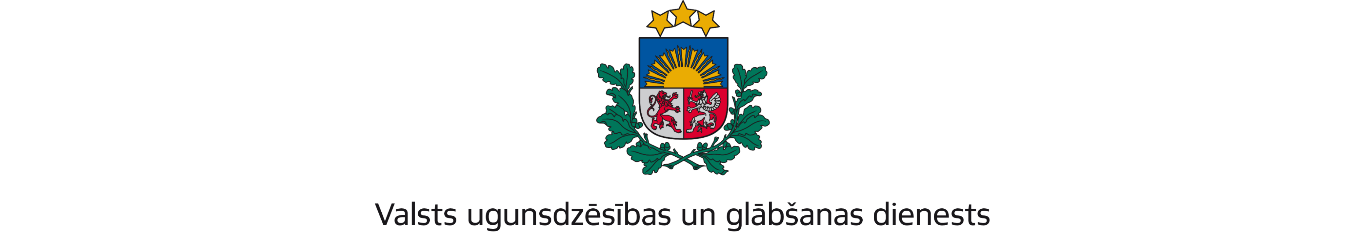 RĪGAS REĢIONA PĀRVALDEJaunpils iela 13, Rīga, LV-1002; tālr.: 67209650, e-pasts: rrp@vugd.gov.lv; www.vugd.gov.lvRīgaBiedrība "Mini-pitch"(izdošanas vieta)(juridiskās personas nosaukums vai fiziskās personas vārds, uzvārds)08.03.2024.Reģistrācijas apliecības Nr.40008307353(datums)(juridiskās personas reģistrācijas numurs) Lielirbes iela 1, Rīga, LV-1046.(juridiskās vai fiziskās personas adrese)1.Apsekots: Banku augstskolas sporta zāles un konferenču zāles telpas.(apsekoto būvju, ēku vai telpu nosaukums)2.Adrese: Krišjāņa Valdemāra iela 161, Rīga, LV-1013.3.Īpašnieks (valdītājs): Banku augstskola.(juridiskās personas nosaukums vai fiziskās personas vārds, uzvārds)Krišjāņa Valdemāra iela 161, Rīga, LV-1013.(juridiskās personas reģistrācijas numurs un adrese vai fiziskās personas adrese)4.Iesniegtie dokumenti: Iesniegtie dokumenti: Biedrība “Mini-pitch” 2024.gada 1.marta4.iesniegums, Valsts ugunsdzēsības un glābšanas dienesta Rīgas reģiona pārvaldē reģistrēts4. 2024.gada 1.martā ar Nr. 22/8-1.5/377.5.Apsekoto būvju, ēku vai telpu raksturojums: Dienas nometnei “KOPĀ, roku rokā” paredzētas 5.telpas, Konferenču zāle un Sporta zāle (turpmāk – Objekts) nav aprīkotas ar ugunsgrēka5. atklāšanas un trauksmes signalizācijas sistēmu, aprīkotas ar ugunsdzēsības aparātiem.6.Pārbaudes laikā konstatētie ugunsdrošības prasību pārkāpumi: 6.1. Objekta sporta zāle un konferenču zāles telpas nav nodrošināts ar ugunsdrošībai nozīmīgam6. inženiertehniskām sistēmām un ierīcēm (sporta zāles un konferenču zāles telpās nav ierīkota6. automātiskā ugunsgrēka atklāšanas un trauksmes signalizācijas sistēma).(Ministru kabineta6. 2016.gada 19.aprīļa noteikumi Nr.238 “Ugunsdrošības noteikumi”) (turpmāk – Ugunsdrošības6. noteikumi) 8.punkts).6.6.2.Objekta ugunsdzēsības ūdensvada krānam pievienotais stobrs nav noslēdzams6. (Ugunsdrošības noteikumu 116.punkts).6.6.3. Objektā uz ugunsdzēsības ūdensvada krāna skapja durvīm nav norādīts ugunsdzēsības krāna6.kārtas numurs, vienotais ārkārtas palīdzības izsaukuma numurs 112, nav izvietota Ugunsdrošības6.noteikumu 4.4. zīme, nav veikta ugunsdzēsības krāna un tā aprīkojuma pārbaude. (Ugunsdrošības6.noteikumu117.punkts).6.6.4. Objektā nav veikta elektroinstalācijas (tai skaitā zemējuma un zibensaizsardzības ierīces)6. Pārbaude (pēdējo reizi veikta 2016.gadā) (Ugunsdrošības noteikumu 56.punkts).6.6.5. Objektā nav veikta elektroinstalācijas kontaktu savienojumu kvalitātes pārbaude ar6.termokameru (Ugunsdrošības noteikumu 58.punkts).7.Slēdziens: Bērnu nometnei “KOPĀ, roku rokā” paredzētas telpas neatbilst ugunsdrošībasnoteikumu prasībām.8.Atzinums izsniegts saskaņā ar: Ministru kabineta 2009.gada 1.septembra noteikumu8.Nr.981“Bērnu nometņu organizēšanas un darbības kārtība” 8.5.apakšpunkta prasībām.(normatīvais akts un punkts saskaņā ar kuru izdots atzinums)9.Atzinumu paredzēts iesniegt:  Valsts izglītības satura centram.(iestādes vai institūcijas nosaukums, kur paredzēts iesniegt atzinumu)Valsts ugunsdzēsības un glābšanas dienesta Rīgas reģiona pārvaldes priekšniekam, Jaunpils ielā 13, Rīgā, LV-1002.(amatpersonas amats un adrese)Valsts ugunsdzēsības un glābšanas dienesta Rīgas reģiona pārvaldes Ugunsdrošības uzraudzības un civilās aizsardzības nodaļas inspektorsM. Kančs(amatpersonas amats)(paraksts)(v. uzvārds)Elektroniski parakstīts atzinums nosūtīts uz e-pastu: kalnins.tk@gmail.com(juridiskās personas pārstāvja amats, vārds, uzvārds vai fiziskās personas vārds, uzvārds; vai atzīme par nosūtīšanu)(paraksts)